                                                                           ПРОЄКТ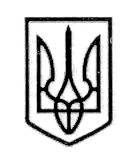 	УКРАЇНА                             СТОРОЖИНЕЦЬКА МІСЬКА РАДАЧЕРНІВЕЦЬКОГО РАЙОНУЧЕРНІВЕЦЬКОЇ ОБЛАСТІXXХІІІ позачергова сесія  VІІІ скликання                            Р  І  Ш  Е  Н  Н  Я    № 268 -33/2023     22 вересня 2023 року                                                                 м.СторожинецьПро звернення депутатів Сторожинецької міської ради Чернівецького району Чернівецької області VІІІ скликання до Президента України, Голови Верховної Ради України, Кабінету Міністрів України та Народного депутата України ІХ скликання ,члена депутатської фракції політичної сили «Слуга Народу»  Заремського М.В.  про збереження військового податку на доходи фізичних осіб у Сторожинецькій міській територіальній громаді Чернівецького району Чернівецької областіКеруючись положеннями Конституції України, законів України «Про правовий режим воєнного стану», «Про свободу совісті та релігійні організації»  відповідно до статті 26 Закону України «Про місцеве самоврядування в Україні», міська рада вирішила:Схвалити та направити Звернення депутатів Сторожинецької міської ради Чернівецького району Чернівецької області VІІІ скликання до Президента України, Голови Верховної Ради України, Кабінету Міністрів України та Народного депутата України ІХ скликання ,члена депутатської фракції політичної сили «Слуга Народу»  Заремського М.В. щодо збереження військового податку на доходи фізичних осіб (ПДФО) у Сторожинецькій міській територіальній громаді Чернівецького району Чернівецької області (звернення додається).        2. Відділу документообігу та контролю (М.БАЛАНЮК) забезпечити оприлюднення цього рішення на офіційному веб-сайті Сторожинецької міської ради Чернівецького району Чернівецької області.  3.   Дане рішення набуває чинності з моменту оприлюднення.4.  Контроль за виконанням рішення покласти на постійні комісії міської ради з питань регламенту, депутатської діяльності, законності, правопорядку, Продовження рішення XXXIII  позачергової сесії Сторожинецької  міської  ради VIII скликання від 22.09.2023 року № 268 -33/2023взаємодії з правоохоронними органами, протидії корупції, охорони прав, свобод і законних інтересів громадян, інформованості населення (Р.СУМАРЮК). Секретар Сторожинецької  міської  ради                                            Дмитро БОЙЧУКПрезиденту України, Верховному Головнокомандувачу Збройних сил УкраїниВолодимиру ЗЕЛЕНСЬКОМУ,Голові Верховної Ради УкраїниРуслану СТЕФАНЧУКУ, Кабінету Міністрів України, Народному депутату України ІХ скликання ,члену депутатської фракції політичної сили «Слуга Народу» Максиму  ЗАРЕМСЬКОМУЗвернення депутатів Сторожинецької міської ради Чернівецького району Чернівецької області VІІІ скликання щодо збереження військового податку на доходи фізичних осіб (ПДФО) у Сторожинецькій міській територіальній громаді Чернівецького району Чернівецької областіМи, депутати Сторожинецької міської ради, усвідомлюючи свою відповідальність перед виборцями, вважаємо, що вилучення податку на доходи фізичних осіб (ПДФО), який надходить до місцевих бюджетів від зарплат військовослужбовців, ослабить громади, позбавить їх можливості допомагати силам оборони та надавати якісні послуги жителям громади.                    Військовий ПДФО збільшилося після 24 лютого 2022 року, оскільки кількість воїнів зросла за рахунок цивільних. Усі, хто зараз сплачує військовий ПДФО, до мобілізації сплачували в громади ПДФО із зарплат учителів, продавців, робітників, службовців, податку на нерухомість, єдиного податку від підприємницької діяльності. Сьогодні ці податки  зменшились. Розуміючи, що в країні війна та Державний бюджет потребує значних коштів для підтримки Збройних сил України, все ж просимо зберегти ефективність та повноту повноважень органів місцевого самоврядування, яка безумовно втратиться у випадку, якщо податок на доходи фізичних осіб буде повністю сплачуватись до державного бюджету.Враховуючи вищезазначене, звертаємось до Вас з пропозицією залишити частину, а саме 64%, податку на доходи фізичних осіб від зарплат військовослужбовців, поліцейських та працівників служби ДСНС у місцевих бюджетах територіальних громад.Текст Звернення прийнято на засіданні ХХХІІІ позачергової сесії Сторожинецької міської ради VІІІ скликання від  22 вересня 2023 року